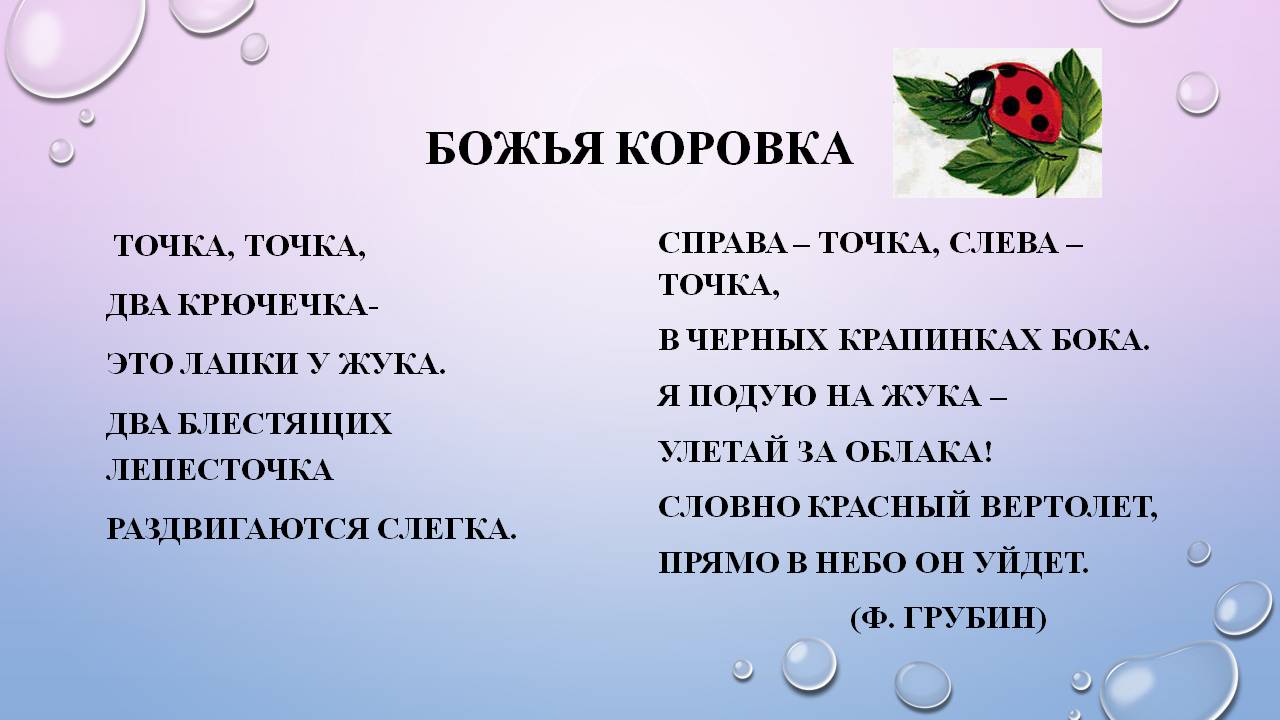      Божья коровка, кто же не знает этого красивого жучка? Яркие красные крылышки покрыты черными точками. Про божью коровку сложено много загадок и стихов. Мы предлагаем сделать поделку – божью коровку. Итак, нам потребуется: цветная бумага красного и черного цвета, ножницы, клей. Вырезаем из красной бумаги 4 больших круга, из черной 1 полукруг и 12 маленьких кружочков: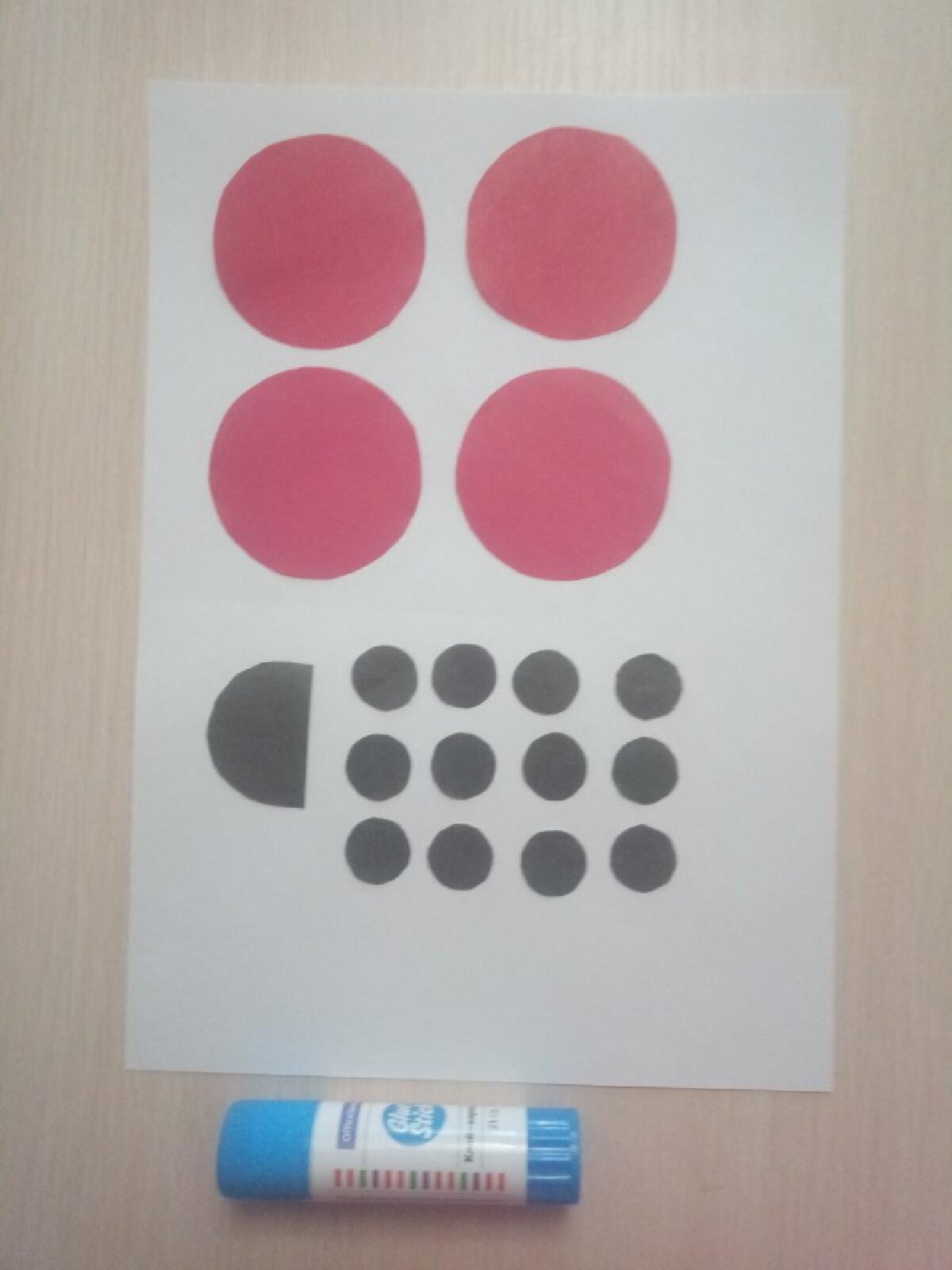 Три полукруга сгибаем пополам            Намазываем полукруг клеем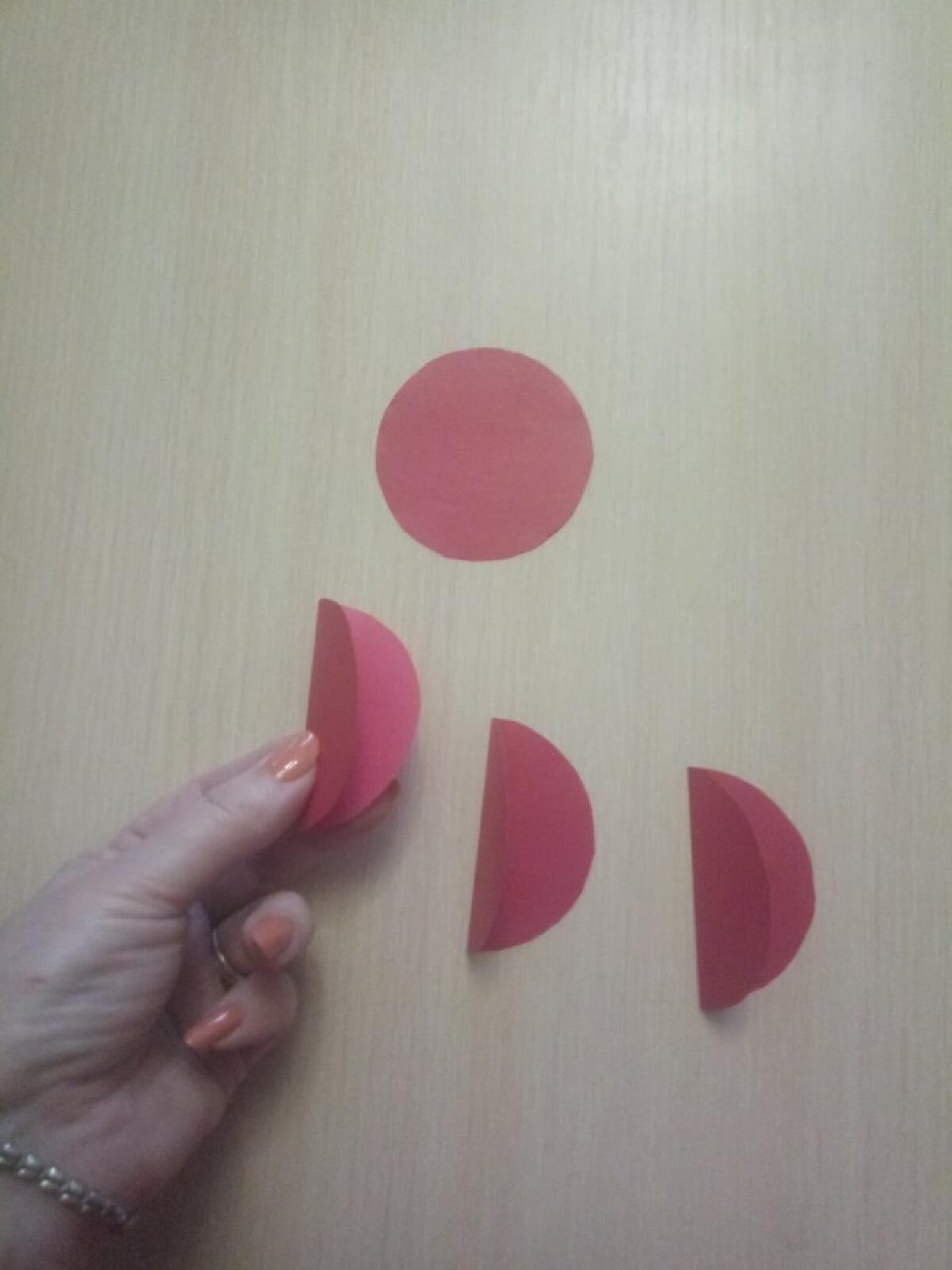 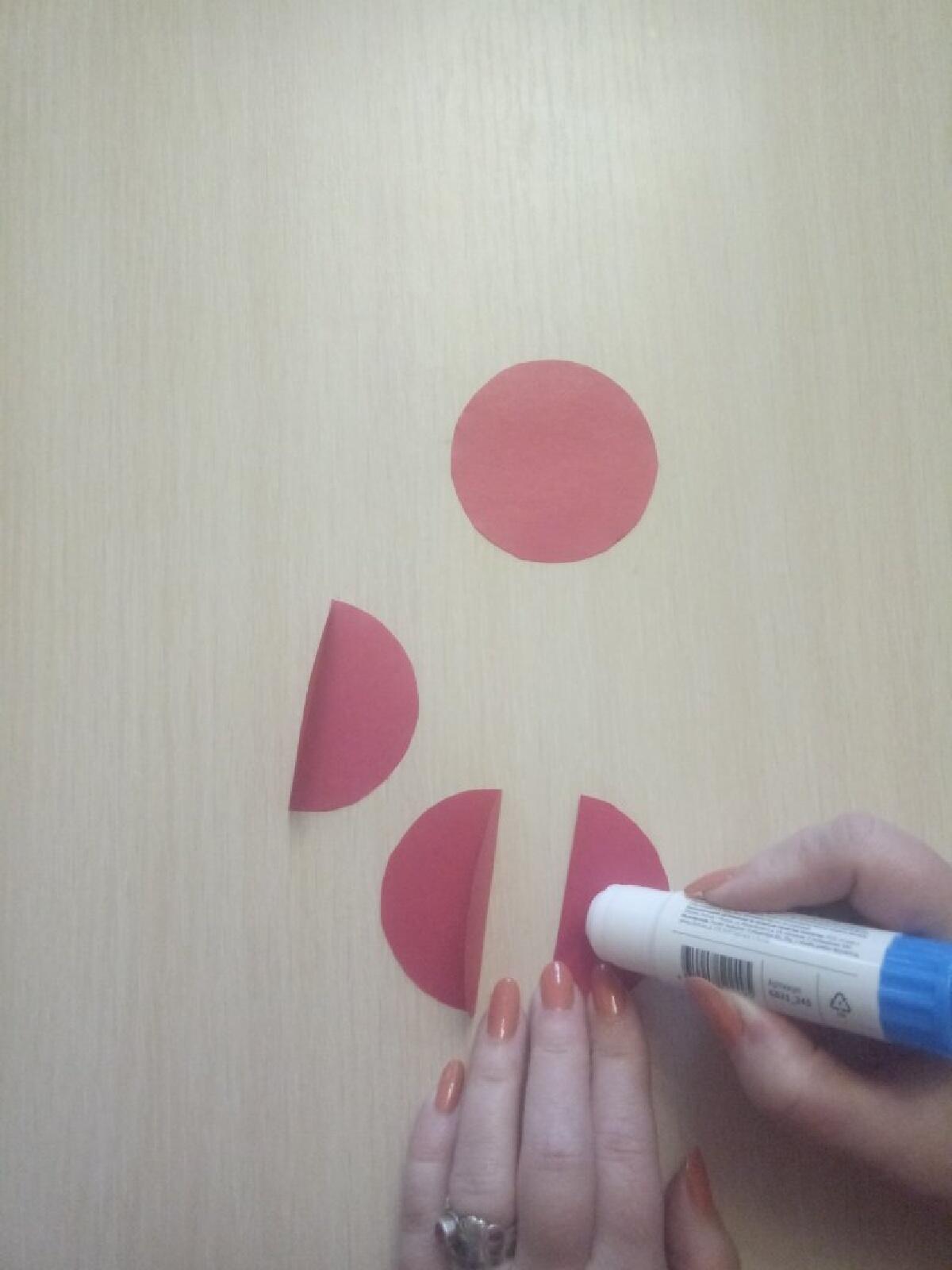 Соединяем два полукруга                         Намазываем третий полукруг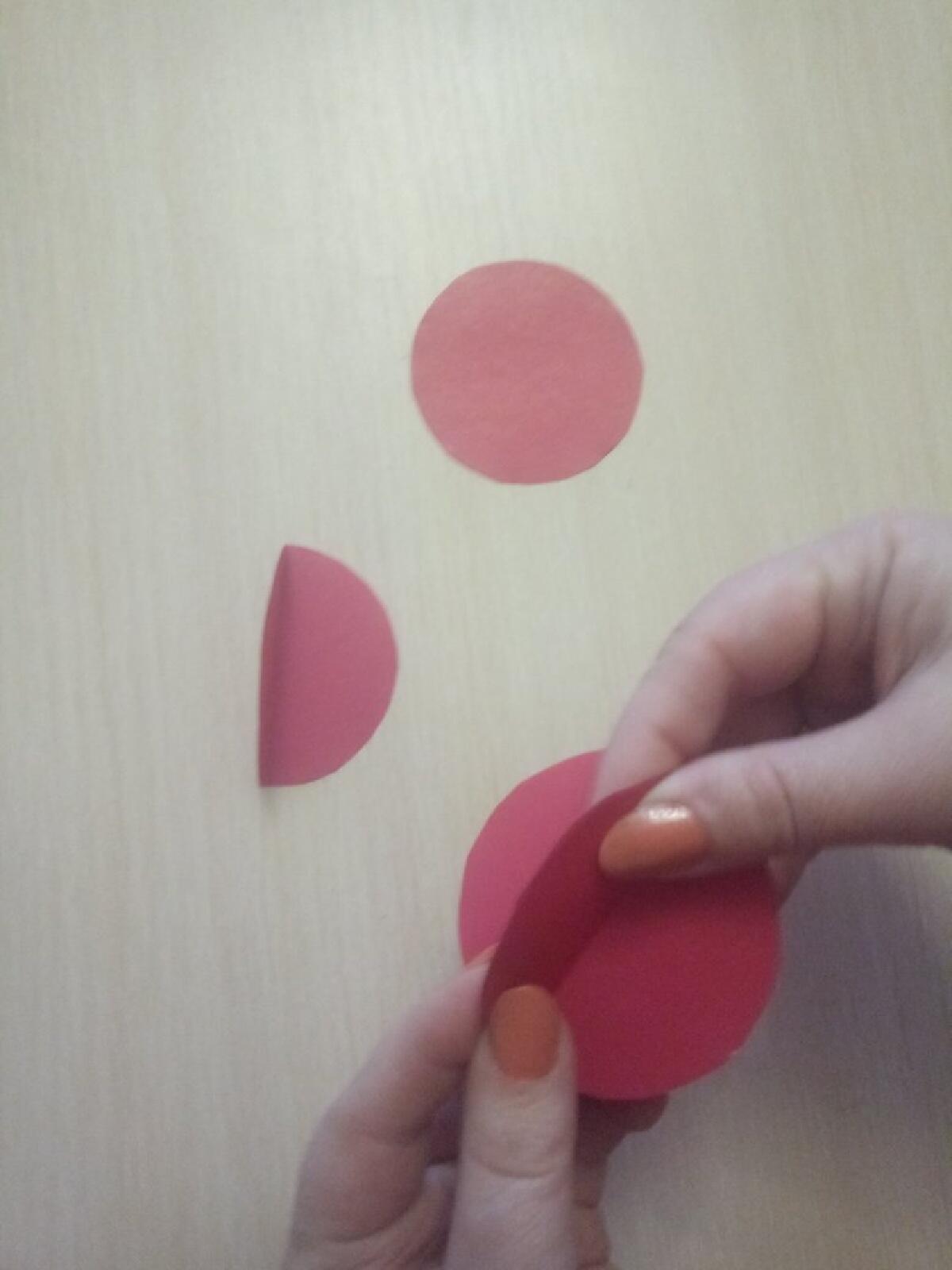 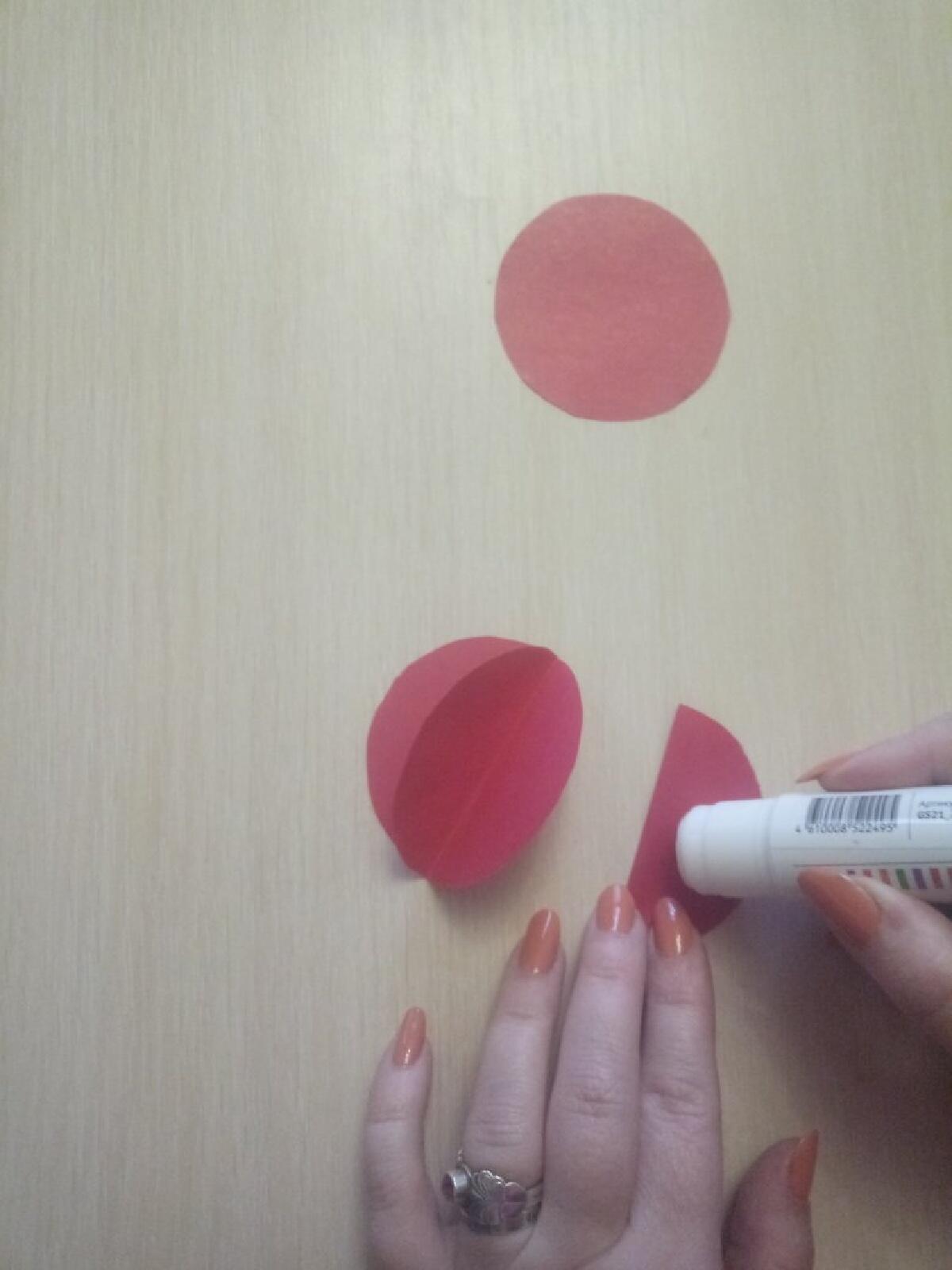 Присоединяем третий полукруг          Берем полукруг черного цвета и                                                                      намазываем клеем    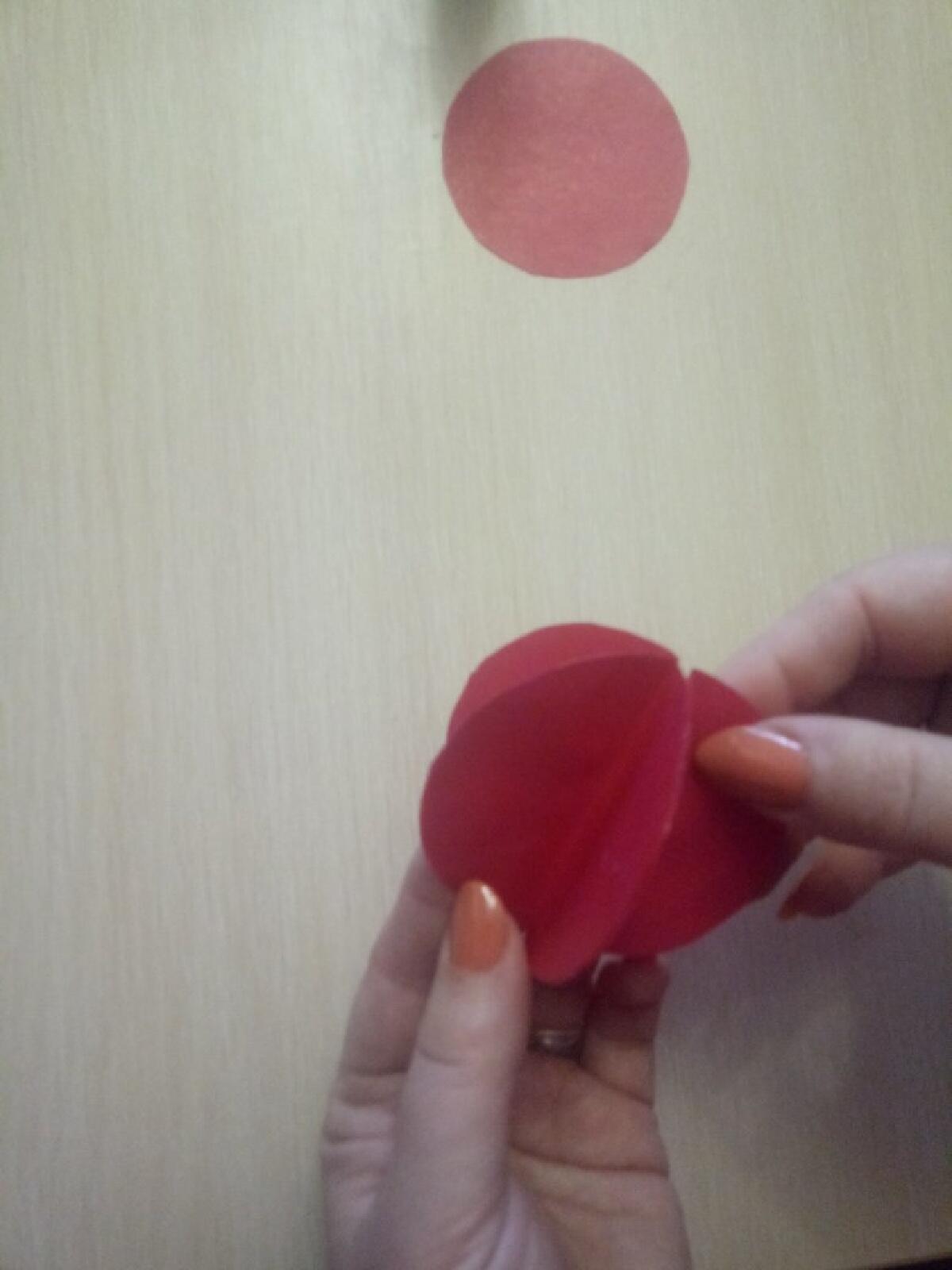 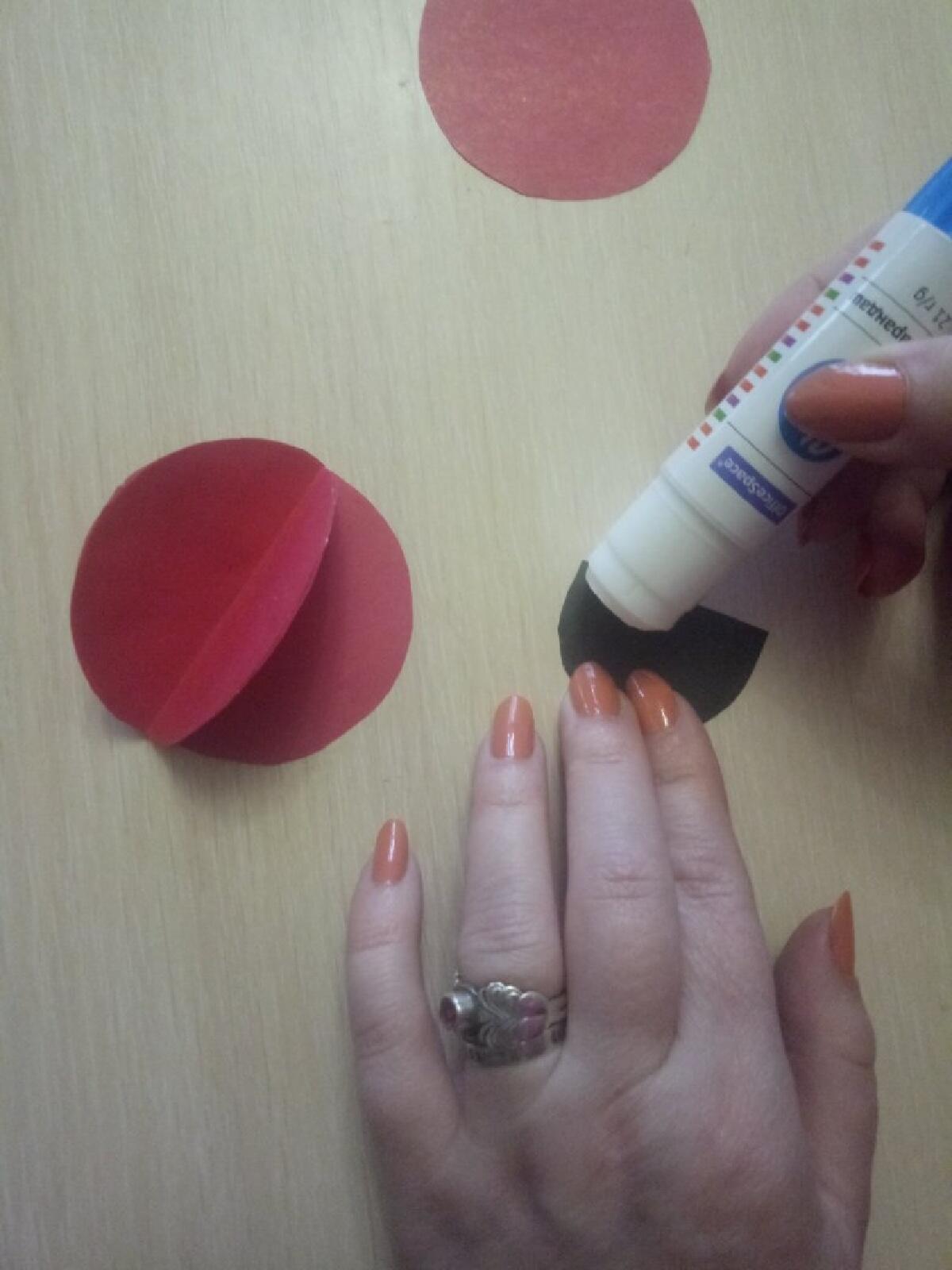 Приклеиваем головку к тельцу               Намазываем клеем брюшко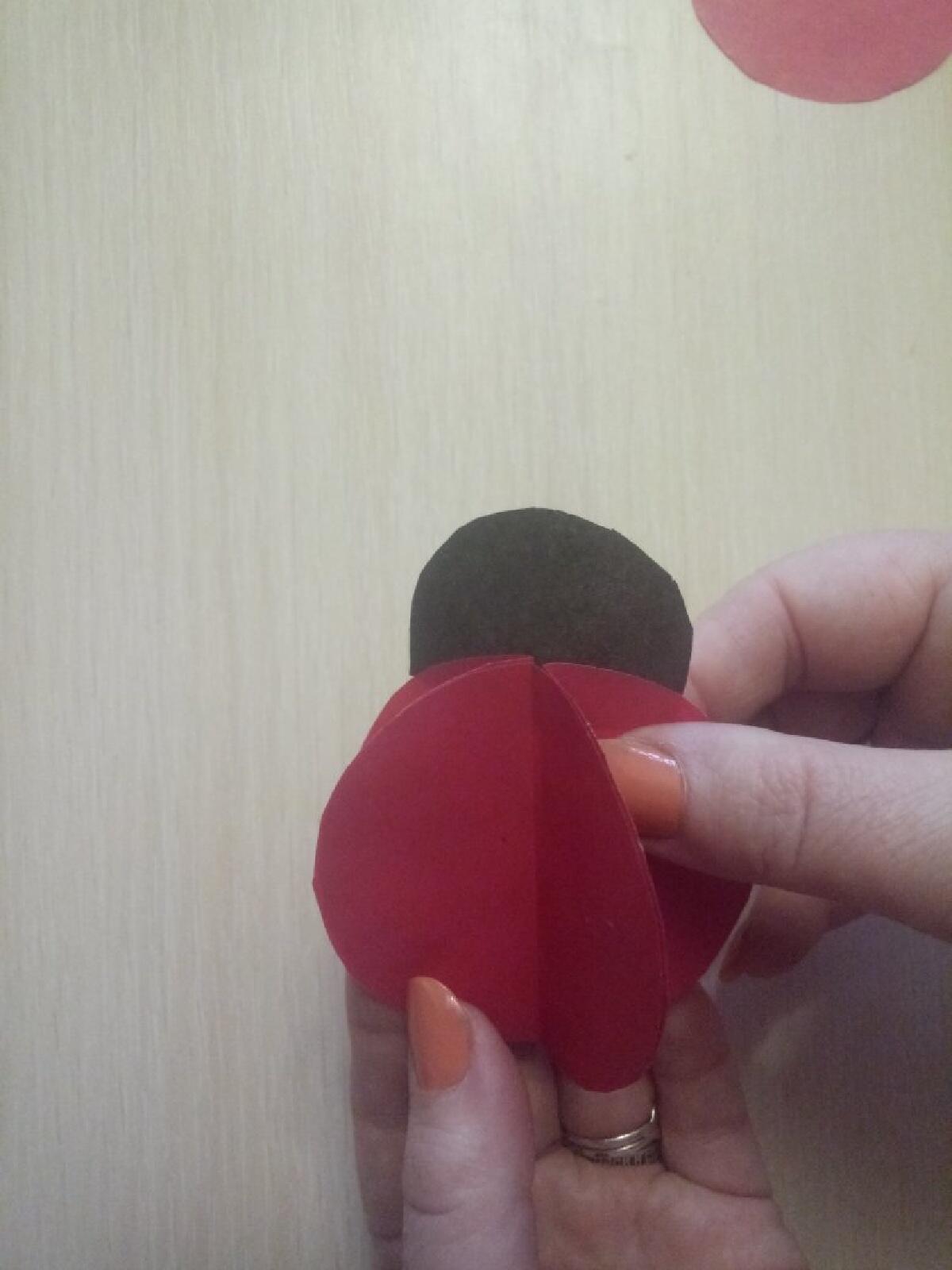 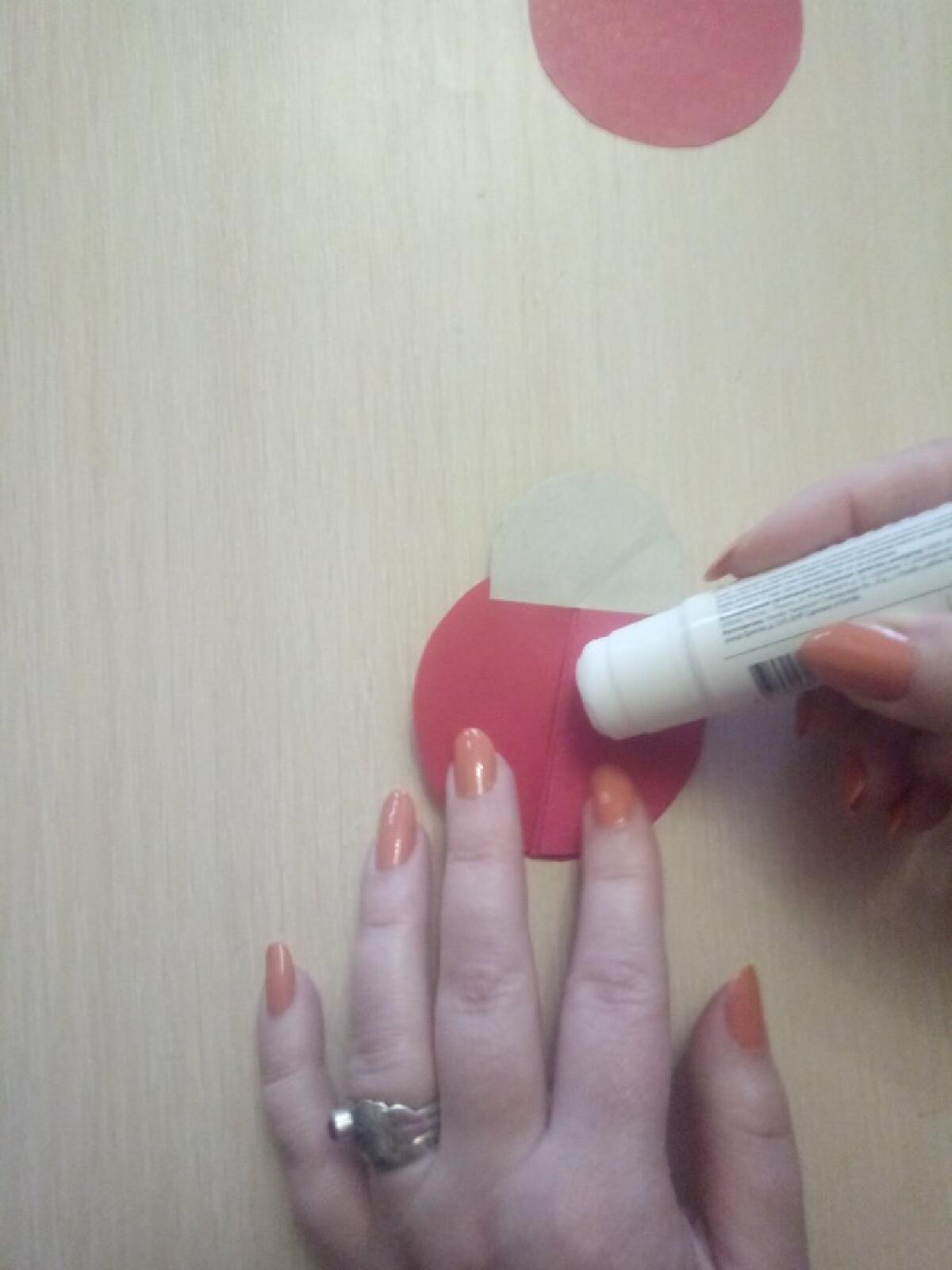 И приклеиваем круг                                Вот, что у нас получилось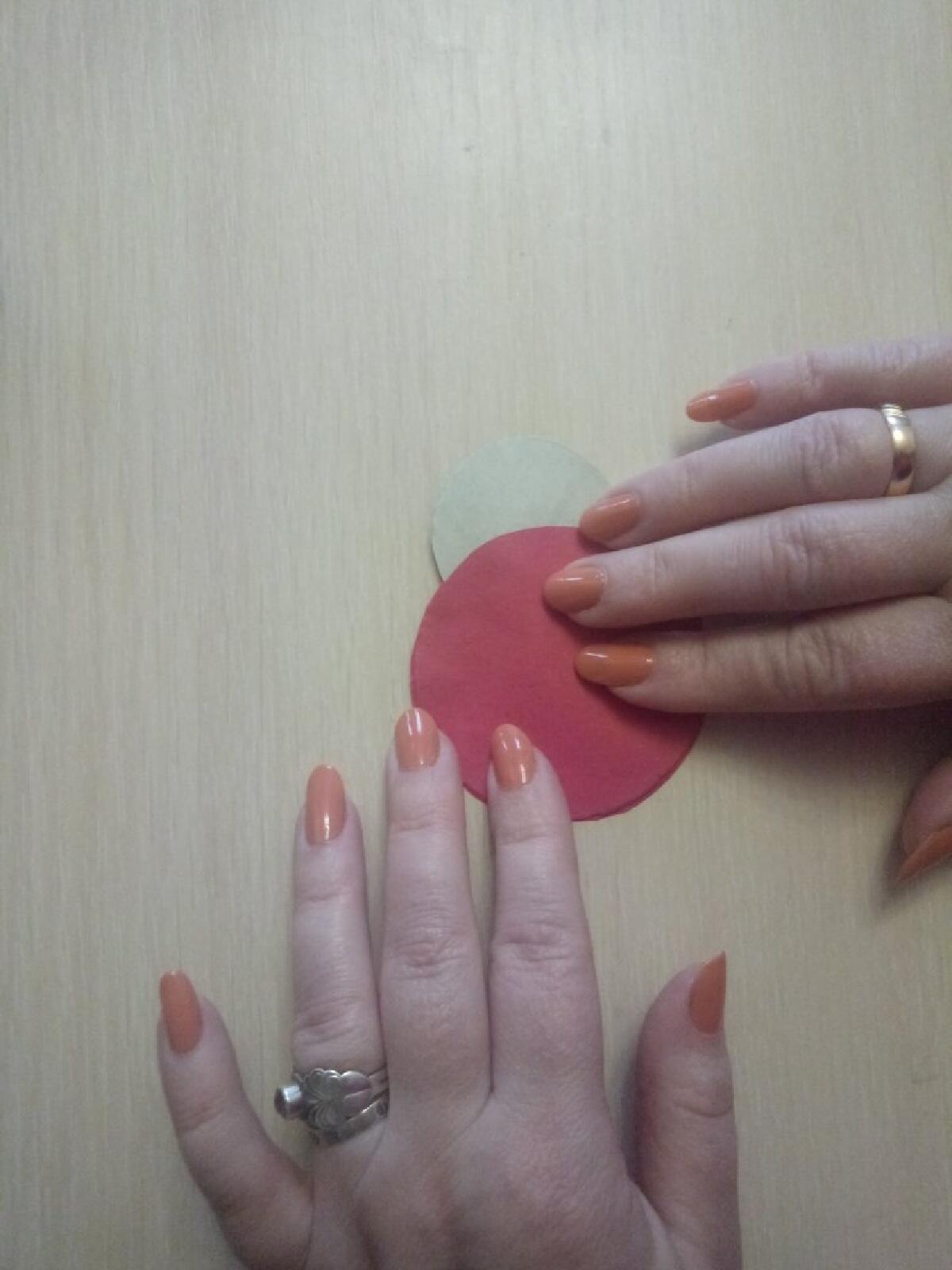 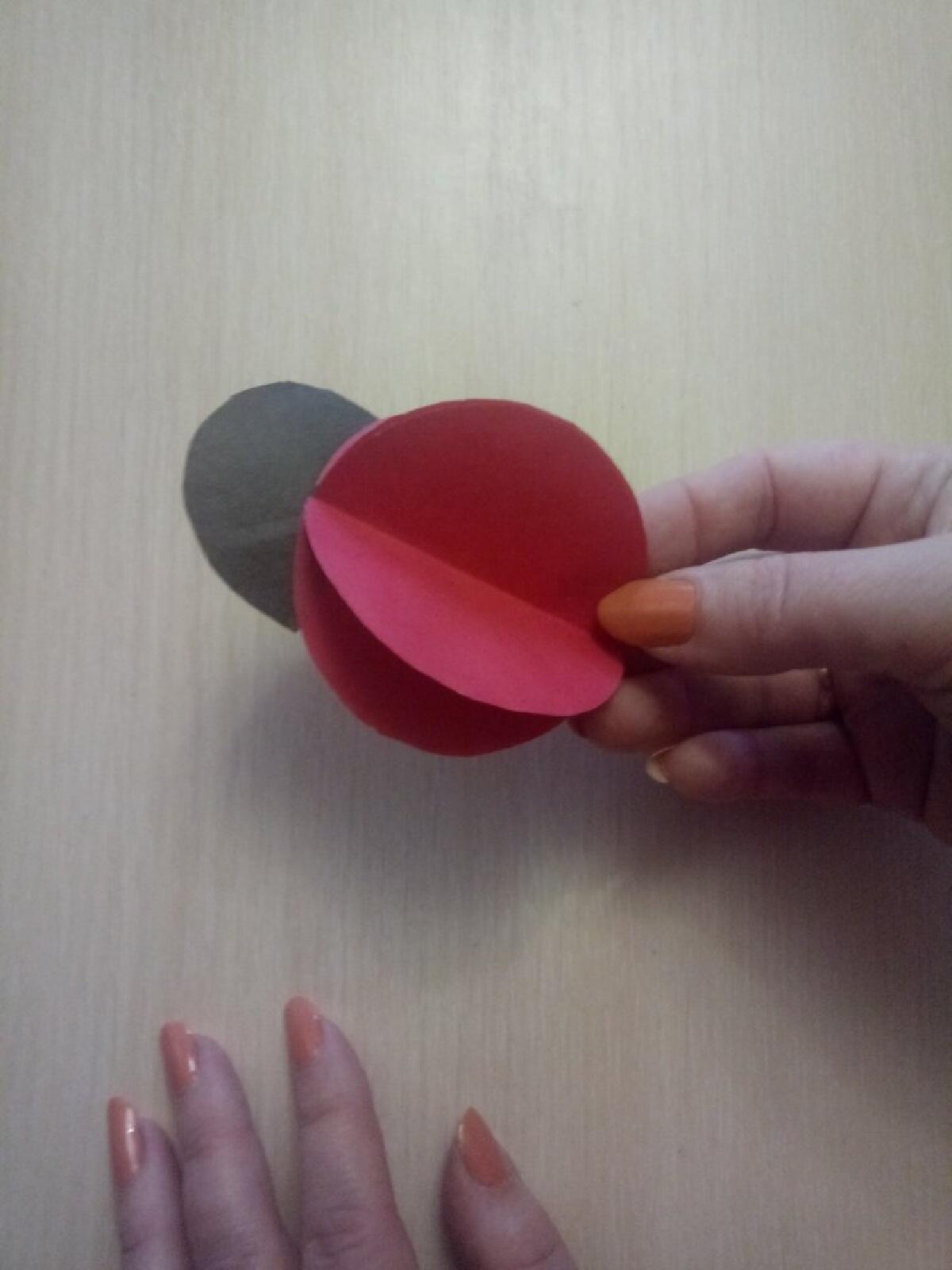 Теперь берем маленькие черные             И приклеиваем их к крылышкамКружочки, намазываем клеем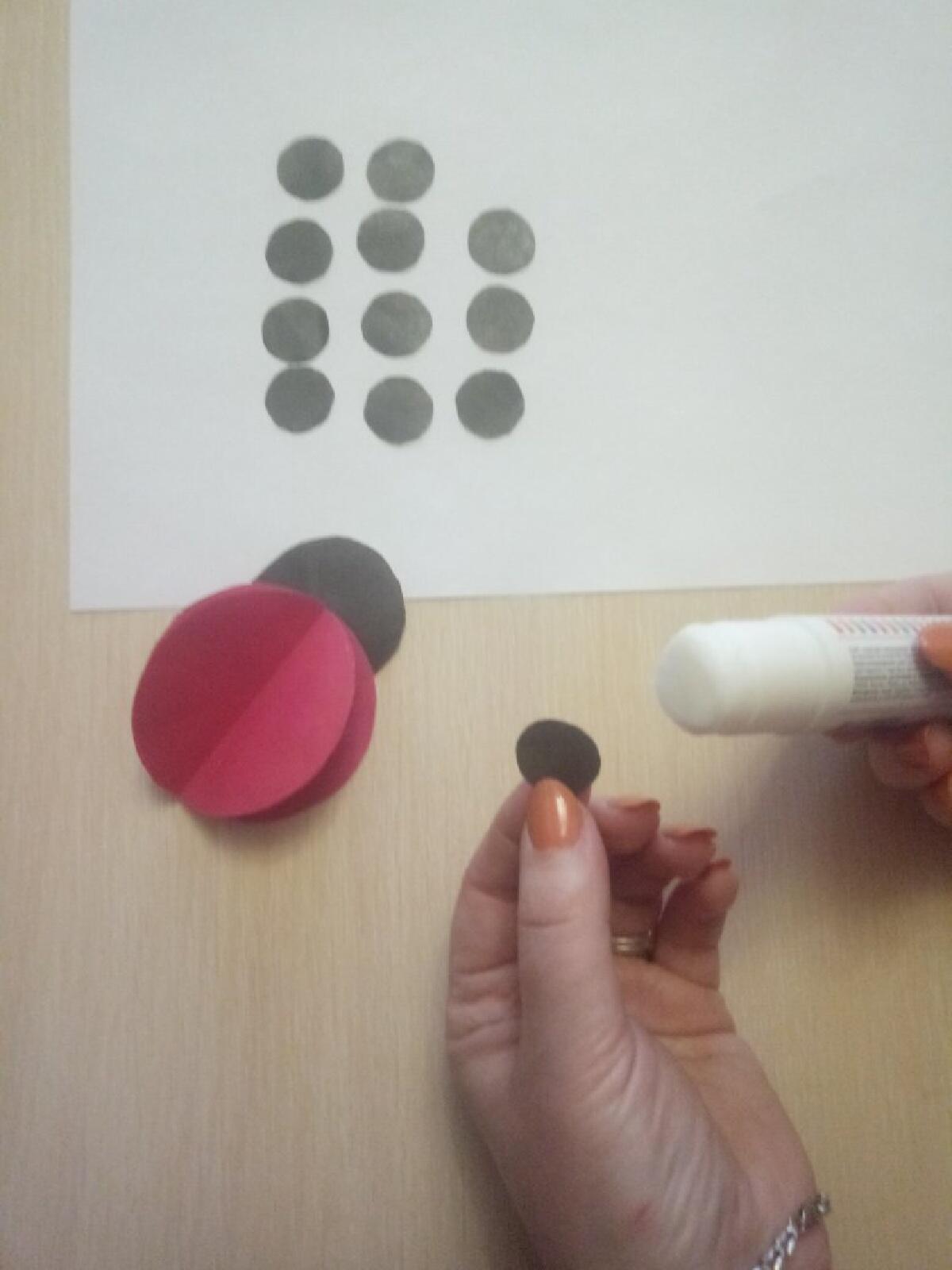 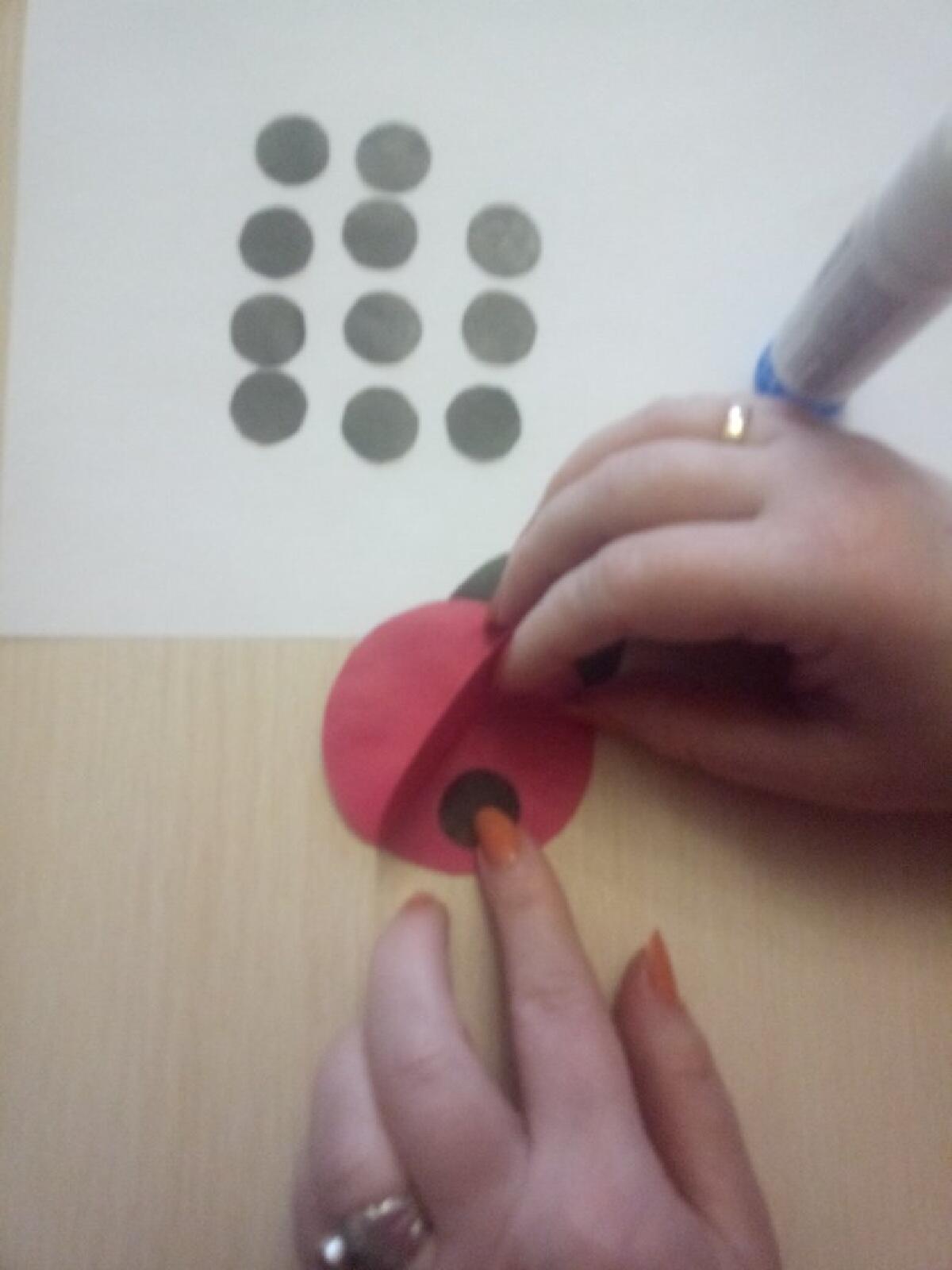 Вот такая божья коровка у нас             Можно приклеить ее на лист бумагиполучилась!                                             и нарисовать солнышко и травку…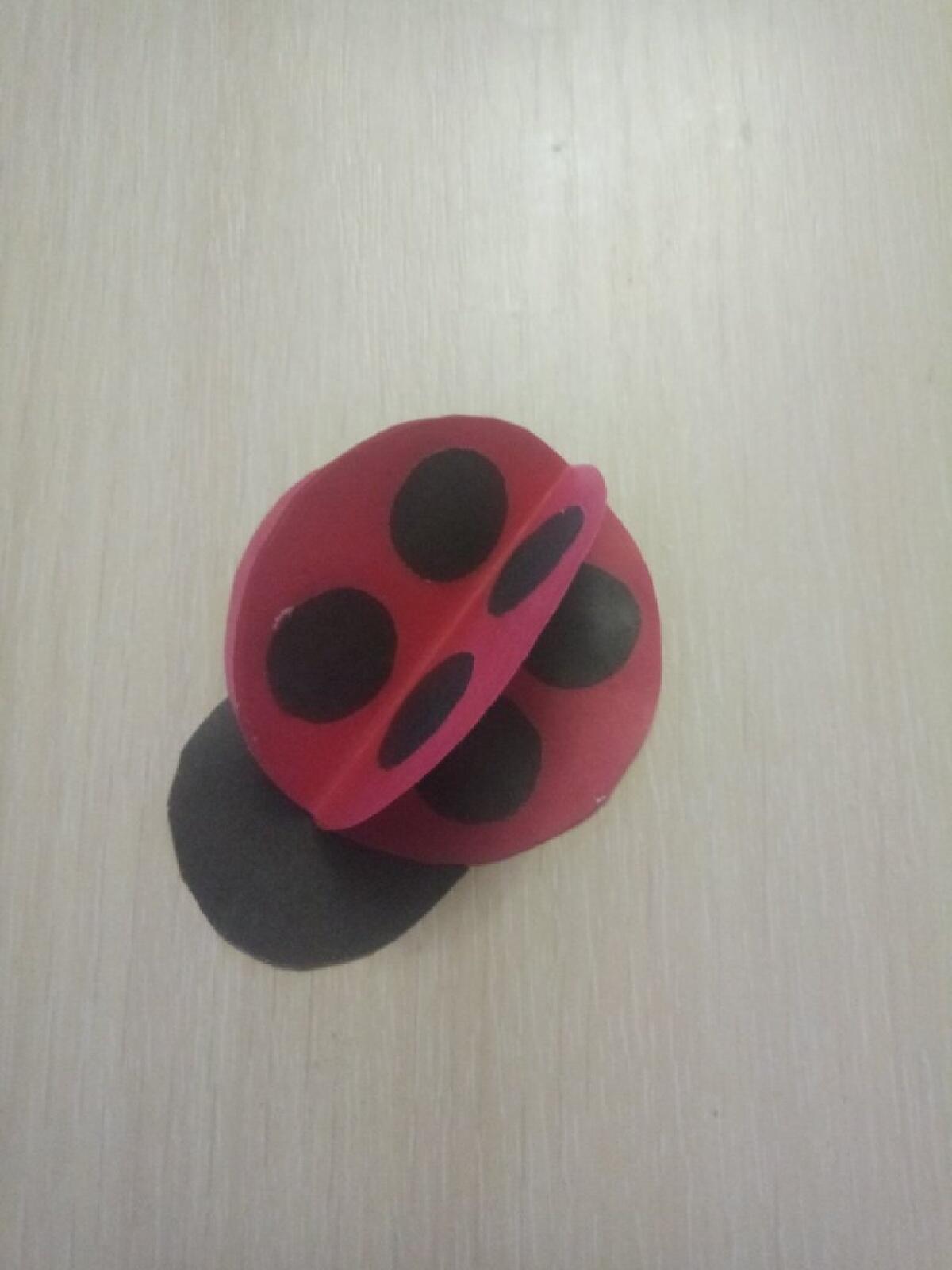 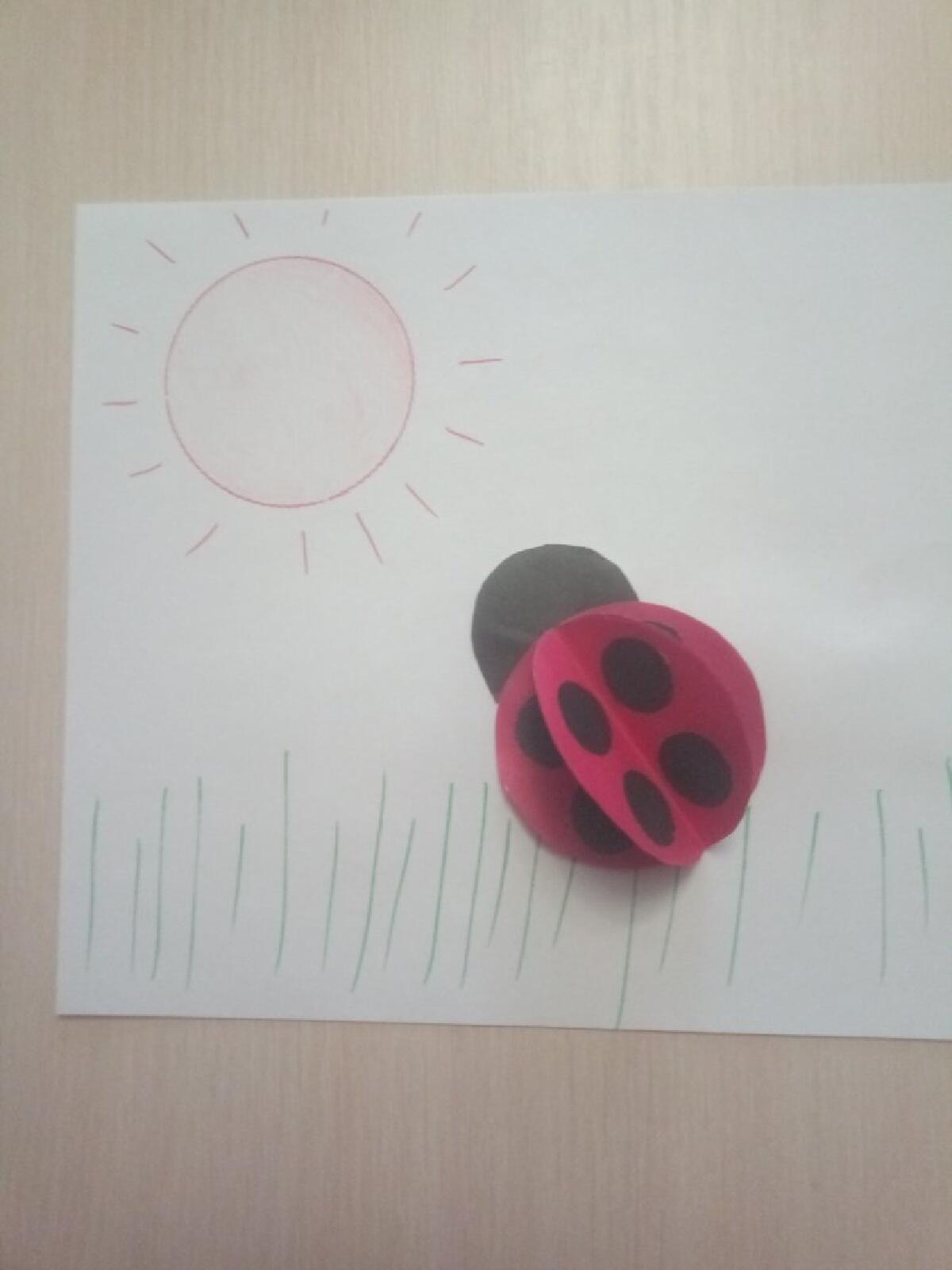 Можно вырезать из зеленой бумаги      Можно приклеить петельку илисточек и посадить на него…                повесить, как украшение.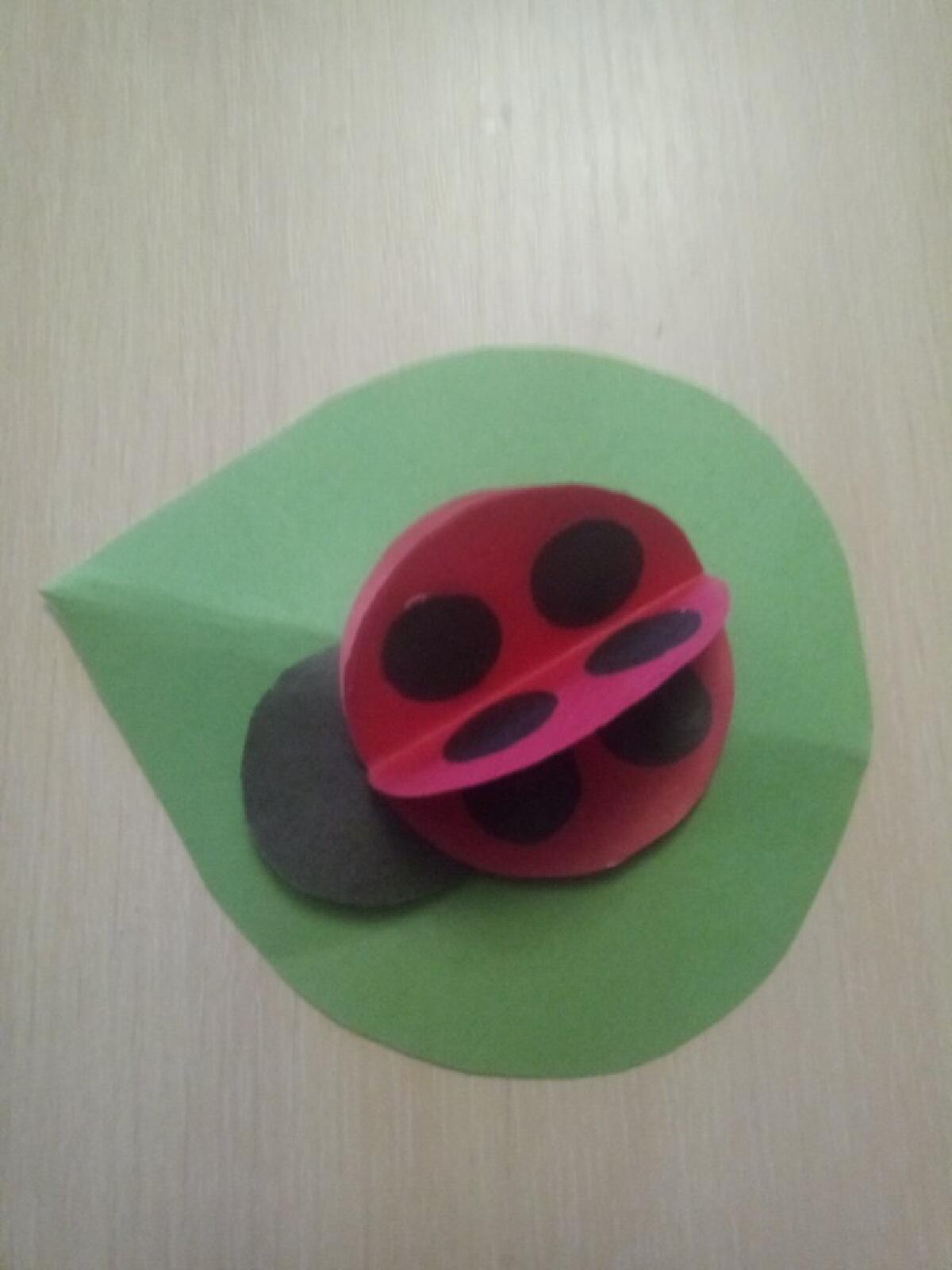 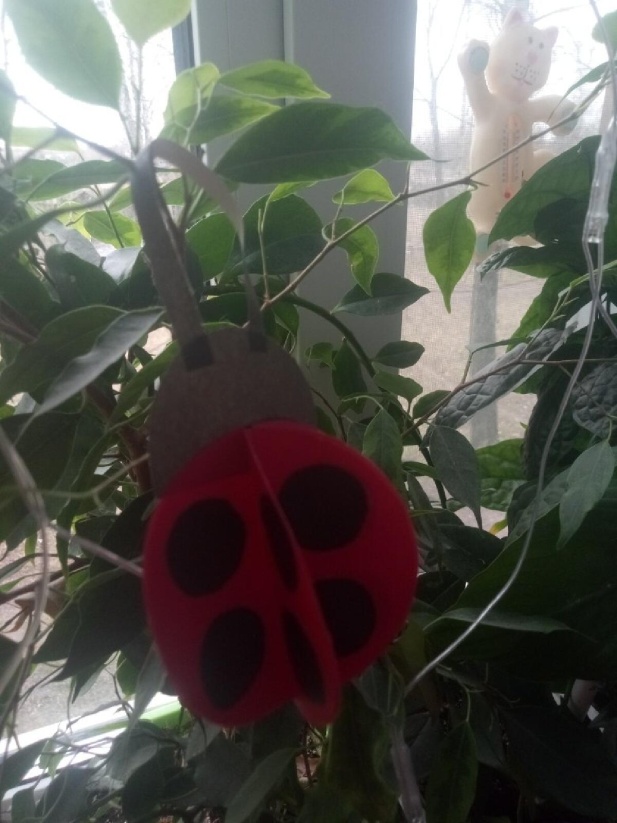                                                                                             МДОУ № 29, ГДВ 1                                                                             воспитатели: Шевченко И.С.                                                                                                    Нурметова Э.Э.